alejandrasierra Buitrago FAMILY DAY CARE EDUCATORCITY OF WHITTLESEAOPEN: Monday to Thursday 7.00am to 7.00pmSchool holiday available Casual care and weekends by requestYEARS IN CHILD CARE SECTOR: QUALIFICATIONS: Parent-infant and child MontessorifacilitatorDiploma of Early Childhood and EducationBachelor of Respiratory TherapyDiploma of NursingSUBURB: Bundoora0415 561 412https://www.whittlesea.vic.gov.au/community-support/children-and-families/family-day-care/ For more information about Family Day Care phone 9404 8870 or email famdaycare@whittlesea.vic.gov.au.about meI am a health professional as a Nurse and Respiratory Technician and during my five years of healthcare experience, I worked in critical care units for newborns and paediatric patients. This experience ignited my passion for working with children and families, so upon my arrival to Australia six years ago I decided to pursue my dream and completed a diploma in Early Childhood Education and Care. For the last three years I have worked in multiple centres and colleges, working deeply with the Montessori methodology.  ABOUT MY SERVICE I have developed a model that integrates experiential approaches and enhances children’s individual capabilities. My service is based in the following pillars: Respect for the individuality and different learning pace of each child Construction of a safe and healthy space that promotes exploration and development of abilities and talents. Methodology that promotes the integral and harmonious development of body, mind and spirit. Intentional activities that strengthen life skills.My program includes: Thematic local visits Excursions to natural environments Activities aimed at reading, writing and diverse artistic expressions Stimulating and creative experiences as a learning enhancer.ABOUT MY FACILITIESGrowland is a prepared environment for Children, ensuring beauty, order and accessibility of space. It feautures a sequenced range of hand-on learning materials and activities, where children can learn with real-world objects and get real life skills. 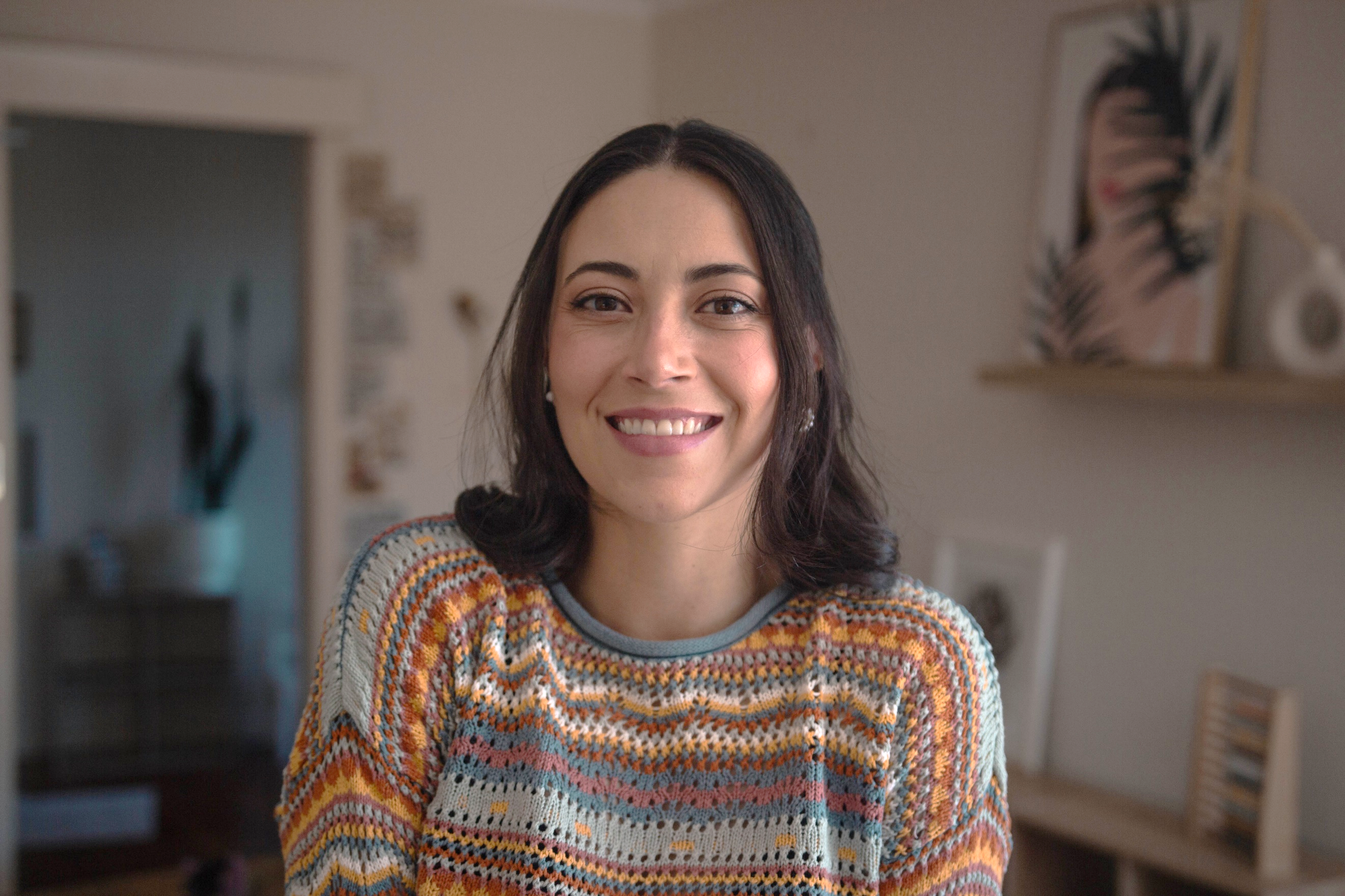 